年　　月　　日（宛先）香川県広域水道企業団　高松ブロック統括センター所長住　所団体名代表者　　　　　　　　　　　　　　　　　水 道 施 設 等 使 用 許 可 申 請 書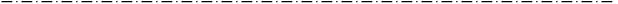 〔香川県広域水道企業団高松ブロック統括センター使用欄〕　　　　　　　　年　　月　　日上記申請について、次のとおり許可します。香川県広域水道企業団　高松ブロック統括センター所長使用期間使用期間年　　月　　日(　)　　　時　　分から年　　月　　日(　)　　　時　　分まで年　　月　　日(　)　　　時　　分から年　　月　　日(　)　　　時　　分まで年　　月　　日(　)　　　時　　分から年　　月　　日(　)　　　時　　分まで使用場所使用場所使用人数使用人数人（うち小学生以下　　　　人）人（うち小学生以下　　　　人）人（うち小学生以下　　　　人）使用目的使用目的見　　学　　・　　見学以外見　　学　　・　　見学以外見　　学　　・　　見学以外使用内容使用内容※使用目的が『見学以外』の場合、具体的な内容を記入してください。※使用目的が『見学以外』の場合、具体的な内容を記入してください。※使用目的が『見学以外』の場合、具体的な内容を記入してください。使用内容使用内容担　当　者住所　〒　〒　〒担　当　者氏名担　当　者ＴＥＬＦＡＸ担　当　者Ｅメールその他その他許 可 条 件